1. As a Principal Investigator (PI) of a NASA MUREP-Funded Activity,  you have been selected  to take part in a brief questionnaire about your experiences. If you wish to participate in this survey, please select next page to continue. Thank you for your time and perspective.Privacy Act Notiﬁcation:The information you provide via this form is protected from unauthorized disclosure in accordance	with the Privacy Act of 1974. It will be used by NASA for the speciﬁc purpose of managing registrants, selecting applicants, implementing and evaluating STEM engagement investments. Collection of the information is authorized by the National Aeronautics and Space Act of 1958 § 403(a)(b), 42 U.S.C. § 2473 (c)(1). Provision of the requested information is strictly voluntary; however, failure to provide the information may result in NASA's inability to provide you with the information or STEM services you desire. NASA may disclose information to NASA administrators and managers, Oﬀice of Management and Budget oﬀicials, and members of Congress for the purposes of accountability and tracking of program and project eﬀiciency and eﬀectiveness. Elaboration and conditions ofinformation disclosure may be found under “Routine Uses” of the full System of Records Notice at https://www.govinfo.gov/content/pkg/PAI-2013-NASA/xml/PAI-2013- NASA.xml#10euda and in Appendix B at https://www.govinfo.gov/content/pkg/PAI-2013- NASA/xml/PAI-2013-NASA.xml#appb.Paperwork Reduction Act Statement:This information collection meets the requirements of 44 U.S.C. §3507, as amended by section 2 of the Paperwork Reduction Act of 1995. You do not need to answer these questions unless we display avalid Oﬀice of Management and Budget (OMB) control number. The OMB control number for this collection is 2700-0159 and expires 09/30/2024.  Next page End survey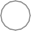 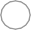 Introduction: As a Principal Investigator of a NASA MUREP-funded program, you are part of a sample that has been selected to be invited to complete a brief questionnaire so that we can learn more about your experience, the program you managed, and the students your program engaged and their experiences and outcomes.Description of Survey: The survey includes questions related to the NASA MUREP-funded program in which you manage, as well as questions associated with topics such as recruitment, retention, and the role of strategic partnerships.Extent of Anonymity and Conﬁdentiality: All the results of this study will be kept conﬁdential. The study participants’ names and contact information will be disassociated from responses to the survey. All data will be presented in aggregate. It is possible that the NASA Institutional Review Board (IRB) may view this study’s collected data for auditing purposes. The IRB is responsible for the oversight of the protection of human subjects involved in research.Freedom to Withdraw: As a participant, you are free to withdraw from a study at any time without penalty and you may choose to not answer any questions you deem unnecessary.Risks: Participation in this research does not place you at more than minimal risk of harm.Beneﬁts: While there may be no direct beneﬁt to you as a participant, results from this study will assist in ensuring that NASA MUREP activities leverage best practices that enhance academic and career outcomes for students attending Minority Serving Institutions and students from groups historically underrepresented and underserved in STEM.Contact Information: Should you have any questions about this research or its procedures, you may contact the principal investigator of this project, Dr. Aime Black, at aime.t.black@nasa.gov.* 2. Please select your MUREP-Funded Activity from the list below.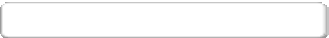 Please brieﬂy describe your MUREP-Funded Activity.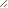 Please provide your institution below.Please select your institution type.ANNAPISI ANNH HBCU  HSI NASNTI PBITCU MSICCPlease select the NASA STEM engagement goals and objectives to which your activity aligns. Please select all that apply.Strategic Goal 1.0: Create unique opportunities for a diverse set of students to contribute to NASA’s  work      in exploration and discover.Objective 1.1: Provide student work experiences that enable students to contribute to NASA’s missions and programs, embedded with NASA’s STEM practitioners.Objective 1.2: Create structured and widely-accessible, experiential learning opportunities for students to engage with NASA’s experts and help solve problems that are critical to NASA’s mission.Strategic Goal 2.0: Build a diverse future STEM workforce by engaging students in authentic learning experiences with NASA’s people, content and facilities.Objective 2.1: Develop and deploy a continuum of STEM experiences through authentic learning and research opportunities with NASA’s people and work to cultivate student interest, including students from underrepresented and underserved communities, in pursuing STEM careers and foster interest in aerospace ﬁelds.Objective 2.2: Design the portfolio of NASA STEM engagement opportunities to contribute toward meeting Agency workforce requirements and serving the nation’s aerospace and relevant STEM needs.Strategic Goal 3.0: Attract diverse groups of students to STEM through learning opportunities that spark interest and provide connections to NASA’s mission and work.Objective 3.1: Develop and deploy targeted opportunities and readily available NASA STEM engagement resources and content, to attract students to STEM.Objective 3.2: Foster student exposure to STEM careers through direct and virtual experiences with NASA’s people and work.What student population does your MUREP-Funded Activity primarily serve? Please select the best option.  K-12 students  Undergraduate students   Graduate studentsOn an annual basis how many student participants does your MUREP-Funded Activity include?Of the following student categories, which do your student participants most represent?  African American/Black   Asian  Hispanic  Native American/Paciﬁc Islander   WhitePlease answer the following questions regarding Student Recruitment as it pertains to your NASA MUREP-Funded Activity.The following is a list of evidence-based recruitment strategies. Please select all that you use to recruit students.Emails Referrals Events WebsitesNone of the aboveOther (please specify)Do you use additional recruitment strategies not listed above?  Yes NoPlease describe them here.Are you using speciﬁc strategies to recruit URM student participants?  Yes NoWhat speciﬁc strategies are you using to recruit URM student participants?Which recruitment strategies do you think have been the most eﬀective?Please answer the following questions regarding Student Retention as it pertains to your NASA MUREP-Funded Activity.Please rate your agreement with the following statement: The NASA MUREP-Funded Activity I lead is implemented with high ﬁdelity/as planned?Strongly Disagree	Somewhat Disagree	Agree	Somewhat Agree	Strongly Agree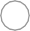 Are there speciﬁc strategies you have in place to try to retain student participants?  Yes NoWhat are the speciﬁc strategies you have in place to try to retain student participants?Strategic Partnerships	Please answer the following questions regarding Strategic Partnerships.What types of strategic partnerships are in place at your NASA MUREP-Funded Activity. Please select all that apply.Institutional Partnerships Organizational Partnerships Business Partnerships Industry PartnershipsOther (please specify)Are strategic partnerships directly aligned to broadening participation of Minority Serving Institutions (MSIs)?  Yes NoPlease explain how your strategic partnerships are directly aligned to broadening participation of MSIs.Are strategic partnerships directly aligned to broadening participation of students from underrepresented and underserved communities?  Yes NoPlease explain how your strategic partnerships are directly aligned to broadening participation of students from underrepresented and underserved communities?Do you have measures/indicators of success for your strategic partnerships?  Yes NoPlease describe your measures/indicators of success for your strategic partnerships.What goals are associated with your strategic partnership(s)? Please select all that apply.Build research capacityCreate unique work experiences Product designProfessional developmentOther (please specify)Do you track the number of student participants transitioning to the STEM workforce?  Yes NoIf so, are any student participant transitions to the STEM workforce a result of partnerships you have formed?  Yes No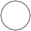 The following table lists research-based practices that may lead to eﬀective strategic partnerships. Please select the rating that most closely matches the eﬀectiveness of the practice as it relates to your strategic partnership(s).*King, C. L. (2014). Partnership eﬀectiveness continuum. Education Development Center.Key: Highly Eﬀective: Meets all indicator criteria Eﬀective: Meets most indicator criteriaPartially Eﬀective: Meets some indicator criteria Ineﬀective: Meets few indicator criteriaHighly Eﬀective	EﬀectivePartiallyEﬀective	Ineﬀective	Not Applicable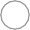 There are clear, measurable, and feasible shared goals.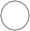 Shared goals alignwith partner	                                                                                                                                 organizations goals.The agenda is fullyresourced (time,	                                                                                                                                 people, ﬁnances).There are speciﬁed timelines, roles, and responsibilities, and expected outcomes.Measures for assessing progress tightly align to partnership goals and strategic action plans.Thank you for participating in our survey. We greatly appreciate your time and feedback.